§2-605.  Waiver of buyer's objections by failure to particularize(1).   The buyer's failure to state in connection with rejection a particular defect which is ascertainable by reasonable inspection precludes him from relying on the unstated defect to justify rejection or to establish breach,(a).  Where the seller could have cured it if stated seasonably; or(b).  Between merchants when the seller has after rejection made a request in writing for a full and final written statement of all defects on which the buyer proposes to rely.(2).   Payment against documents made without reservation of rights precludes recovery of the payment for defects apparent in the documents.[PL 2009, c. 324, Pt. B, §17 (AMD); PL 2009, c. 324, Pt. B, §48 (AFF).]SECTION HISTORYPL 2009, c. 324, Pt. B, §17 (AMD). PL 2009, c. 324, Pt. B, §48 (AFF). The State of Maine claims a copyright in its codified statutes. If you intend to republish this material, we require that you include the following disclaimer in your publication:All copyrights and other rights to statutory text are reserved by the State of Maine. The text included in this publication reflects changes made through the First Regular and First Special Session of the 131st Maine Legislature and is current through November 1. 2023
                    . The text is subject to change without notice. It is a version that has not been officially certified by the Secretary of State. Refer to the Maine Revised Statutes Annotated and supplements for certified text.
                The Office of the Revisor of Statutes also requests that you send us one copy of any statutory publication you may produce. Our goal is not to restrict publishing activity, but to keep track of who is publishing what, to identify any needless duplication and to preserve the State's copyright rights.PLEASE NOTE: The Revisor's Office cannot perform research for or provide legal advice or interpretation of Maine law to the public. If you need legal assistance, please contact a qualified attorney.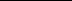 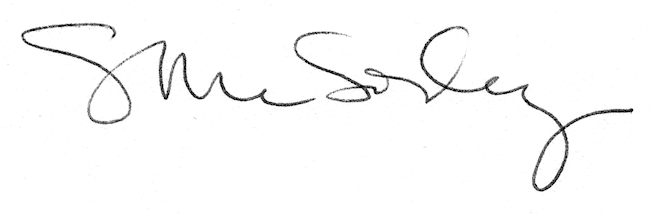 